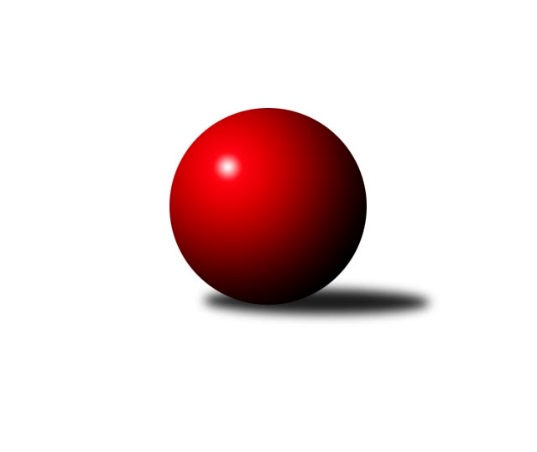 Č.11Ročník 2019/2020	14.12.2019            Ač se to na výsledku moc nezdá, ale utkání na MS Brno bylo proti hráčkám z Husovic více než napínavé, obdoba bylo i utkání v Šumperku, 22 kuželek rozdílu hovoří samo za sebe, body odváží Vyškov. Ještě více napínavé to bylo dnes v Otrokovicích, rozdíl pouhé 1 kuželky určil vítěze. Tabulka družstev se nám celkem vyrovnala, první až čtvrtou příčku dělí rozdíl pouhých dvou bodů, proto se máme na jaře na co těšit.         Je to poslední zpravodaj soutěže v tomto roce, proto upozorňuji na povinnost zaslání nové soupisky, to platí pouze v případě, že jí chcete mít rozdílnou od té podzimní co již od Vás mám. Na jarní soupisku nelze zadat hráčku, která nemá ještě vyřízené povolení o hostování, termín zaslání je do 31.12.2019. Los s delegacemi rozhodčích obdržíte později, zatím jsem je neobdržel. Součástí tohoto zpravodaje je zpravodaj číslo 01, který je samostatnou přílohou.Nejlepšího výkonu v tomto kole: 3266 dosáhlo družstvo: KK VyškovNejlepší výkon v utkání: 597 – Šárka Nováková         Nyní nás čeká přestávka s nejkrásnějšími dny v roce, čas Vánoc a konec roku 2019 se kvapem blíží, proto mi dovolte abych Vám i Vaším nejbližším popřál krásné a pohodové Vánoční období a do Nového roku 2020 popřál hlavně pevné zdraví, naprostou pohodu nejen v kruhu rodinném ale i ve sportu či v pracovním prostředí.2. KLZ B 2019/2020Výsledky 11. kolaSouhrnný přehled výsledků:KK Šumperk 	- KK Vyškov 	2:6	3244:3266	8.0:16.0	30.11.KK Moravská Slávia Brno 	- TJ Sokol Husovice 	6:2	3098:2976	13.5:10.5	30.11.TJ Jiskra Otrokovice 	- TJ Sokol Luhačovice 	5:3	3182:3181	15.0:9.0	14.12.Tabulka družstev:	1.	KK Vyškov	9	7	0	2	46.0 : 26.0 	121.0 : 95.0 	 3178	14	2.	KK Slovan Rosice B	9	7	0	2	43.5 : 28.5 	117.0 : 99.0 	 3211	14	3.	KK Moravská Slávia Brno	10	6	0	4	47.0 : 33.0 	129.5 : 110.5 	 3094	12	4.	TJ Sokol Husovice	10	6	0	4	45.0 : 35.0 	128.5 : 111.5 	 3140	12	5.	TJ Sokol Luhačovice	9	3	0	6	30.0 : 42.0 	101.0 : 115.0 	 3063	6	6.	TJ Jiskra Otrokovice	9	2	0	7	24.0 : 48.0 	93.5 : 122.5 	 3052	4	7.	KK Šumperk	10	2	0	8	28.5 : 51.5 	101.5 : 138.5 	 3080	4Podrobné výsledky kola:	 KK Šumperk 	3244	2:6	3266	KK Vyškov 	Kateřina Zapletalová	159 	 122 	 138 	133	552 	 2:2 	 537 	 124	126 	 137	150	Lenka Hrdinová	Adéla Příhodová	128 	 123 	 128 	131	510 	 1:3 	 533 	 118	125 	 145	145	Simona Koreňová	Hana Jáňová	137 	 122 	 137 	132	528 	 1:3 	 520 	 143	131 	 111	135	Tereza Vidlářová	Romana Valová	156 	 138 	 155 	132	581 	 2:2 	 537 	 123	144 	 136	134	Zuzana Štěrbová	Růžena Smrčková	128 	 139 	 151 	123	541 	 1:3 	 575 	 149	141 	 139	146	Michaela Kouřilová	Ludmila Mederová	132 	 130 	 140 	130	532 	 1:3 	 564 	 137	151 	 118	158	Pavla Fialovározhodčí: Petr MatějkaNejlepší výkon utkání: 581 - Romana Valová	 KK Moravská Slávia Brno 	3098	6:2	2976	TJ Sokol Husovice 	Martina Dosedlová	123 	 120 	 114 	124	481 	 1.5:2.5 	 484 	 123	121 	 111	129	Blanka Sedláková	Gabriela Helisová	137 	 137 	 148 	123	545 	 4:0 	 424 	 100	104 	 111	109	Veronika Dufková	Lenka Kričinská	137 	 132 	 141 	128	538 	 2.5:1.5 	 528 	 130	123 	 141	134	Lenka Hanušová	Ilona Olšáková	132 	 127 	 153 	127	539 	 2:2 	 530 	 142	126 	 122	140	Markéta Gabrhelová	Michaela Varmužová	119 	 126 	 139 	123	507 	 2.5:1.5 	 507 	 131	116 	 139	121	Lucie Oriňáková	Tereza Nová	107 	 130 	 126 	125	488 	 1:3 	 503 	 114	123 	 133	133	Lucie Kelpenčevovározhodčí: Lea OlšákováNejlepší výkon utkání: 545 - Gabriela Helisová	 TJ Jiskra Otrokovice 	3182	5:3	3181	TJ Sokol Luhačovice 	Marta Zavřelová	142 	 145 	 121 	106	514 	 2:2 	 539 	 126	123 	 139	151	Monika Hubíková	Monika Niklová	143 	 135 	 157 	134	569 	 3:1 	 531 	 149	126 	 125	131	Hana Krajíčková	Renata Mikulcová	125 	 133 	 144 	124	526 	 1:3 	 597 	 147	172 	 125	153	Šárka Nováková	Hana Jonášková	105 	 164 	 111 	128	508 	 1:3 	 561 	 143	157 	 132	129	Ludmila Pančochová	Kateřina Fryštacká	131 	 117 	 122 	140	510 	 4:0 	 466 	 120	108 	 119	119	Andrea Katriňáková	Hana Stehlíková	136 	 140 	 138 	141	555 	 4:0 	 487 	 125	118 	 122	122	Helena Konečnározhodčí: Michael Divílek, st.Nejlepší výkon utkání: 597 - Šárka NovákováPořadí jednotlivců:	jméno hráče	družstvo	celkem	plné	dorážka	chyby	poměr kuž.	Maximum	1.	Eva Dosedlová	KK Slovan Rosice B	565.08	375.1	190.0	4.0	6/6	(613)	2.	Hana Stehlíková	TJ Jiskra Otrokovice 	559.53	375.5	184.1	2.6	5/7	(592)	3.	Zuzana Štěrbová	KK Vyškov 	556.28	374.8	181.5	5.0	5/5	(578)	4.	Kateřina Zapletalová	KK Šumperk 	549.45	377.9	171.6	5.4	4/5	(586)	5.	Eva Wendl	KK Slovan Rosice B	543.94	371.6	172.3	5.1	6/6	(577)	6.	Gabriela Helisová	KK Moravská Slávia Brno 	543.40	367.6	175.9	4.8	4/5	(571)	7.	Pavla Fialová	KK Vyškov 	538.12	358.1	180.0	6.0	5/5	(565)	8.	Lucie Oriňáková	TJ Sokol Husovice 	537.77	369.1	168.7	6.6	6/6	(562)	9.	Šárka Nováková	TJ Sokol Luhačovice 	536.63	358.5	178.2	6.4	6/6	(597)	10.	Růžena Smrčková	KK Šumperk 	535.90	363.6	172.3	3.3	5/5	(594)	11.	Markéta Gabrhelová	TJ Sokol Husovice 	535.33	370.5	164.9	4.5	6/6	(598)	12.	Kateřina Fryštacká	TJ Jiskra Otrokovice 	534.81	367.4	167.4	6.8	7/7	(570)	13.	Barbora Bártková	KK Slovan Rosice B	534.00	356.8	177.2	5.0	4/6	(551)	14.	Petra Dosedlová	KK Slovan Rosice B	530.27	371.2	159.1	10.3	5/6	(560)	15.	Šárka Palková	KK Slovan Rosice B	529.50	365.9	163.6	7.9	4/6	(564)	16.	Romana Valová	KK Šumperk 	527.55	363.7	163.9	7.1	4/5	(581)	17.	Aneta Ondovčáková	KK Slovan Rosice B	527.20	353.3	173.9	4.9	5/6	(582)	18.	Lenka Hanušová	TJ Sokol Husovice 	526.33	359.6	166.7	5.6	6/6	(573)	19.	Blanka Sedláková	TJ Sokol Husovice 	523.90	354.0	169.9	8.0	6/6	(553)	20.	Lucie Kelpenčevová	TJ Sokol Husovice 	523.28	357.4	165.9	6.2	5/6	(540)	21.	Romana Sedlářová	KK Moravská Slávia Brno 	521.50	357.0	164.5	5.1	4/5	(542)	22.	Martina Dosedlová	KK Moravská Slávia Brno 	521.40	350.9	170.5	7.9	5/5	(537)	23.	Ludmila Pančochová	TJ Sokol Luhačovice 	520.90	357.1	163.9	6.4	5/6	(561)	24.	Renata Mikulcová	TJ Jiskra Otrokovice 	520.81	354.3	166.5	9.2	7/7	(534)	25.	Monika Hubíková	TJ Sokol Luhačovice 	520.40	356.7	163.7	6.1	5/6	(541)	26.	Lenka Hrdinová	KK Vyškov 	520.40	359.8	160.6	7.0	5/5	(537)	27.	Katrin Valuchová	TJ Sokol Husovice 	519.10	354.4	164.7	8.3	5/6	(546)	28.	Hana Krajíčková	TJ Sokol Luhačovice 	512.83	357.8	155.0	8.8	6/6	(563)	29.	Monika Tilšerová	KK Vyškov 	511.88	356.0	155.9	10.3	4/5	(518)	30.	Michaela Varmužová	KK Moravská Slávia Brno 	511.83	347.4	164.4	3.6	5/5	(586)	31.	Lenka Kričinská	KK Moravská Slávia Brno 	506.33	354.6	151.8	8.6	5/5	(567)	32.	Hana Konečná	TJ Sokol Luhačovice 	506.00	352.0	154.0	7.3	5/6	(544)	33.	Tereza Vidlářová	KK Vyškov 	503.25	349.5	153.8	8.5	4/5	(520)	34.	Andrea Katriňáková	TJ Sokol Luhačovice 	500.20	349.4	150.8	8.9	5/6	(550)	35.	Hana Jáňová	KK Šumperk 	496.63	340.8	155.8	10.0	5/5	(592)	36.	Hana Jonášková	TJ Jiskra Otrokovice 	483.71	345.1	138.6	13.5	7/7	(525)	37.	Soňa Ženčáková	KK Šumperk 	483.12	339.5	143.6	14.0	5/5	(528)	38.	Helena Konečná	TJ Sokol Luhačovice 	473.25	334.5	138.8	14.8	4/6	(504)	39.	Marta Zavřelová	TJ Jiskra Otrokovice 	465.36	333.8	131.6	13.9	7/7	(514)		Michaela Kouřilová	KK Vyškov 	553.00	370.5	182.5	5.5	2/5	(575)		Anna Štraufová	KK Slovan Rosice B	545.50	367.2	178.3	4.2	3/6	(588)		Monika Niklová	TJ Jiskra Otrokovice 	538.17	355.7	182.5	6.3	4/7	(594)		Simona Koreňová	KK Vyškov 	534.58	358.3	176.3	6.1	3/5	(557)		Ilona Olšáková	KK Moravská Slávia Brno 	534.00	365.0	169.0	7.2	3/5	(566)		Kateřina Petková	KK Šumperk 	533.00	374.0	159.0	6.0	1/5	(533)		Ludmila Mederová	KK Šumperk 	530.22	363.4	166.8	8.7	3/5	(544)		Lucie Trávníčková	KK Vyškov 	525.78	354.6	171.2	7.1	3/5	(554)		Eva Putnová	KK Slovan Rosice B	522.00	356.3	165.7	4.3	3/6	(542)		Tereza Nová	KK Moravská Slávia Brno 	506.50	356.8	149.7	10.3	2/5	(513)		Renáta Mikulcová	TJ Jiskra Otrokovice 	503.50	360.0	143.5	11.5	2/7	(526)		Adéla Příhodová	KK Šumperk 	502.60	337.1	165.5	5.6	3/5	(522)		Tereza Kalavská	KK Slovan Rosice B	492.00	343.0	149.0	12.0	1/6	(492)		Radka Šindelářová	KK Moravská Slávia Brno 	483.33	323.4	159.9	8.0	3/5	(498)		Marcela Příhodová	KK Šumperk 	466.50	337.0	129.5	12.0	2/5	(477)		Martina Hájková	KK Moravská Slávia Brno 	466.50	346.5	120.0	12.5	2/5	(477)		Jitka Bětíková	TJ Jiskra Otrokovice 	461.25	325.0	136.3	16.0	4/7	(472)		Veronika Dufková	TJ Sokol Husovice 	451.00	314.0	137.0	14.5	2/6	(478)		Radka Rosendorfová	TJ Sokol Husovice 	448.00	325.0	123.0	15.0	1/6	(448)Sportovně technické informace:I přes zadání výsledků na portál kuzelky.com je nutné do kolonky různé v zápise či systému kuzelky.com vždy upřesnit hru hráčů mimo soupisku. Zda je to start náhradníka či dopsání na soupisku, pokud to tam neuvedete, nemám zpětnou vazbu, zda Vaše zadání je v pořádku, proto na to prosím nezapomínejte, děkuji.Starty náhradníků:registrační číslo	jméno a příjmení 	datum startu 	družstvo	číslo startu25889	Veronika Dufková	30.11.2019	TJ Sokol Husovice 	1x20652	Tereza Nová	30.11.2019	KK Moravská Slávia Brno 	4x21905	Ilona Olšáková	30.11.2019	KK Moravská Slávia Brno 	4xNení upřesněno v zápise o utkání.
Hráči dopsaní na soupisku:registrační číslo	jméno a příjmení 	datum startu 	družstvo	Program dalšího kola:18.1.2020	so	9:00	KK Slovan Rosice B - KK Šumperk 	18.1.2020	so	10:00	TJ Sokol Luhačovice  - KK Vyškov 				-- volný los -- - TJ Sokol Husovice 	18.1.2020	so	13:00	TJ Jiskra Otrokovice  - KK Moravská Slávia Brno Zpracoval: Petr Kohlíček, petr.kohlicek@kuzelky.cz, petr.kohlicek@seznam.cz, 777 626 473 (Vodafone CZ)Dne: 14.12.2019	Nejlepší šestka kola - absolutněNejlepší šestka kola - absolutněNejlepší šestka kola - absolutněNejlepší šestka kola - absolutněNejlepší šestka kola - dle průměru kuželenNejlepší šestka kola - dle průměru kuželenNejlepší šestka kola - dle průměru kuželenNejlepší šestka kola - dle průměru kuželenNejlepší šestka kola - dle průměru kuželenPočetJménoNázev týmuVýkonPočetJménoNázev týmuPrůměr (%)Výkon3xŠárka NovákováLuhačovice 5973xŠárka NovákováLuhačovice 112.975973xRomana ValováŠumperk 5812xRomana ValováŠumperk 110.985811xMichaela KouřilováVyškov 5751xMichaela KouřilováVyškov 109.835753xMonika NiklováOtrokovice 5694xPavla FialováVyškov 107.735644xPavla FialováVyškov 5643xMonika NiklováOtrokovice 107.675691xLudmila PančochováLuhačovice 5614xGabriela HelisováMS Brno 107.03545